Уважаемые господа!Мы рады представить Вам наше коммерческое предложение.Холм-Жирковский район расположен в северной части Смоленской области и граничит с Тверской областью. На юге к нему примыкают земли Сафоновского, а на востоке -Новодугинского района Смоленской области.Центром муниципального образования «Холм-Жирковский район» является п.г.т. Холм-Жирковский, находящийся в 38 км к северу от автомобильной дороги федерального значения М-1 «Беларусь». Территория района – составляет 20 3340га. Холм-Жирковский район в целом является сельскохозяйственным. 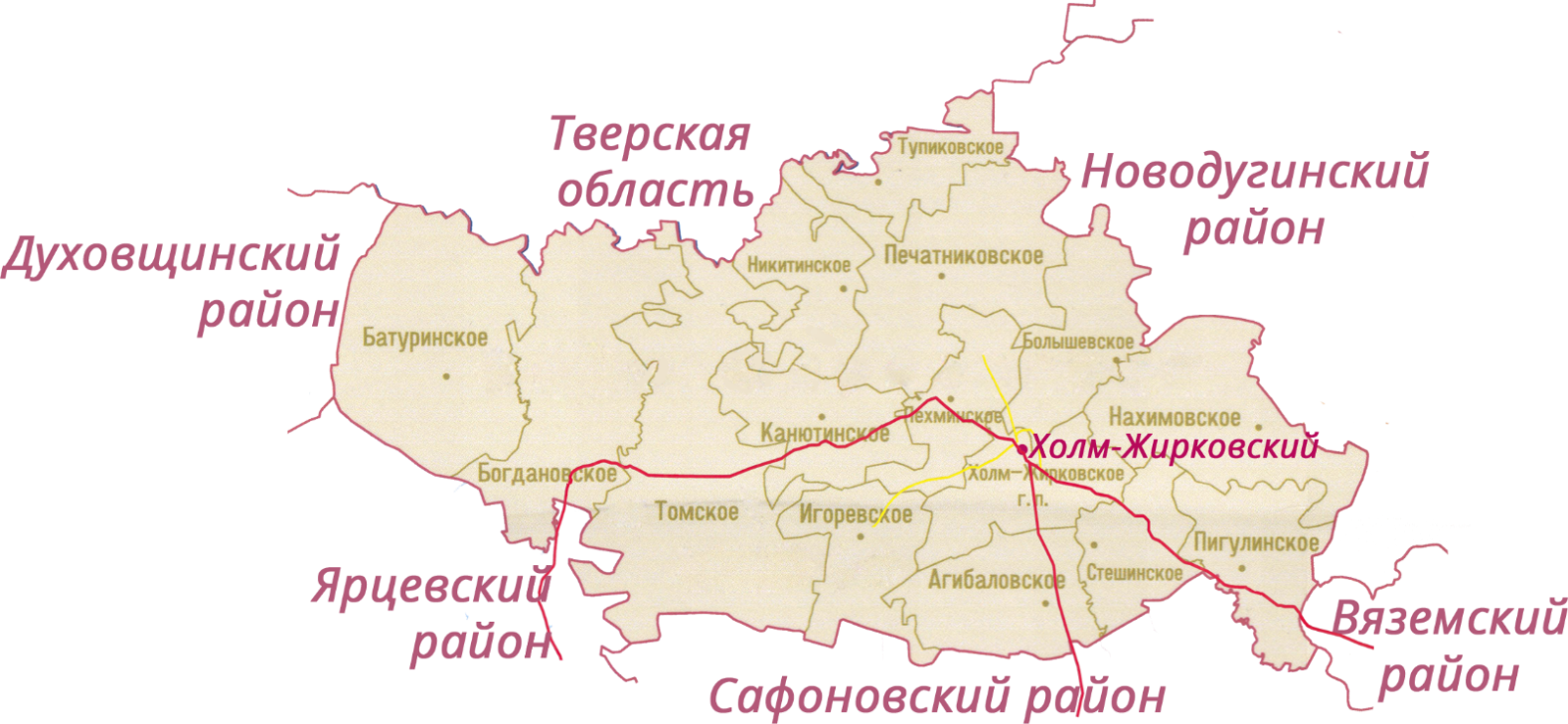 Администрация муниципального образования «Холм-Жирковский район» Смоленской области выражает надежду, что наше деловое предложение заинтересует Вас и откроет пути к взаимовыгодному сотрудничеству!С уважением, Администрация муниципального образования «Холм-Жирковский район» Смоленской области.Наименование инвестиционного проекта-«Выращивание свиней»Наименование инвестиционного проекта-«Выращивание свиней»Наименование инвестиционного проекта-«Выращивание свиней»Наименование инвестиционного проекта-«Выращивание свиней»Наименование инвестиционного проекта-«Выращивание свиней»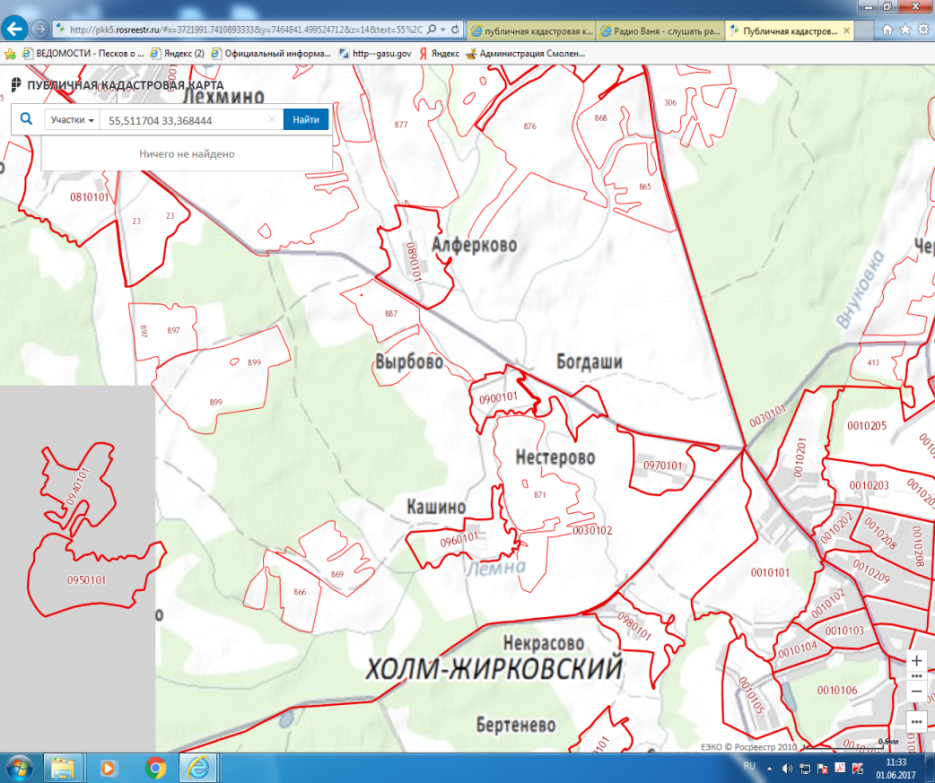 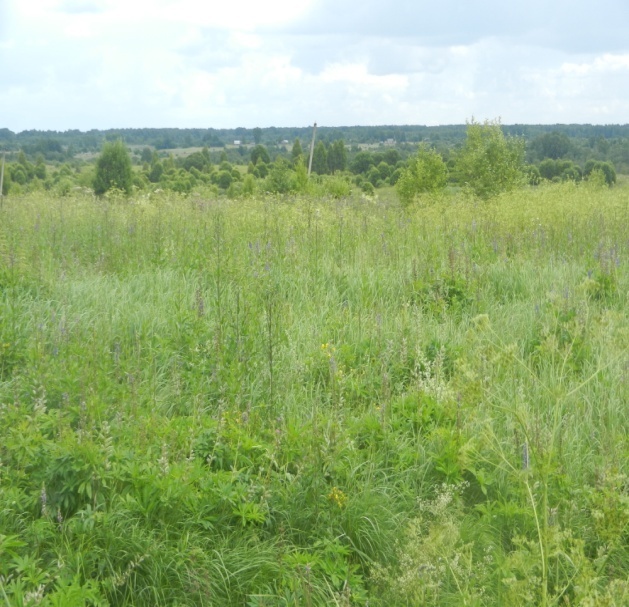 Место реализации проекта Смоленская область, Холм-Жирковский район,  Холм-Жирковское городское поселение, д.Нестерово  Смоленская область, Холм-Жирковский район,  Холм-Жирковское городское поселение, д.Нестерово  Смоленская область, Холм-Жирковский район,  Холм-Жирковское городское поселение, д.Нестерово  Смоленская область, Холм-Жирковский район,  Холм-Жирковское городское поселение, д.Нестерово  Приоритетные направления использованияПроизводство животноводческой продукции (свиноводство)Производство животноводческой продукции (свиноводство)Производство животноводческой продукции (свиноводство)Производство животноводческой продукции (свиноводство)Описание проектаВид экономической деятельностиВид экономической деятельностиВид экономической деятельности01.46Описание проектаЦель проектаЦель проектаЦель проектаОрганизация деятельности по выращиванию свинейОписание проектаОсновные виды продукцииОсновные виды продукцииОсновные виды продукцииМясо свининыОписание проектаПроизводственная мощностьПроизводственная мощностьПроизводственная мощностьНа усмотрение инвестораФинансовая оценка проектаОбщая стоимость проектаОбщая стоимость проектаОбщая стоимость проекта-Финансовая оценка проектаФормы инвестированияФормы инвестированияФормы инвестирования-Финансовая оценка проектаЧистая приведенная стоимость (NPV)Чистая приведенная стоимость (NPV)Чистая приведенная стоимость (NPV)-Финансовая оценка проектаСрок окупаемости (DPB)Срок окупаемости (DPB)Срок окупаемости (DPB)-Финансовая оценка проектаПериод  планированияПериод  планированияПериод  планирования-Финансовая оценка проектаВнутренняя норма доходности (IRR)Внутренняя норма доходности (IRR)Внутренняя норма доходности (IRR)-Краткая характеристика инженерной инфраструктуры(в случае ее отсутствия – информация о возможности подключения)Рядом с площадкой проходит ЛЭП-10кВ. Точка подключения на расстоянии  100м;сроки осуществления технологического присоединения в течении 4-х месяцев с даты заключения договоров на техническое присоединение и оплаты СМР по договору ; ориентировочная стоимость технологического  присоединения составляет 1300,0 тыс.рублей; Водоснабжение и водоотведение: В д.Нестерово находится шахтные колодцы. Стоимость присоединения и строительство водопроводных сетей -170,0тыс.руб., срок строительства от 1 до 2 месяцев;необходимо строительство локальных сооружений (ориентировочная стоимость сетей водоотведения-140,0тыс.руб.), срок строительства от 1 до 2 месяцев;Газоснабжение- необходимо строительство газопровода низкого давления-(ориентировочная стоимость сетей газоснабжения-500,0 тыс. руб.).Рядом с площадкой проходит ЛЭП-10кВ. Точка подключения на расстоянии  100м;сроки осуществления технологического присоединения в течении 4-х месяцев с даты заключения договоров на техническое присоединение и оплаты СМР по договору ; ориентировочная стоимость технологического  присоединения составляет 1300,0 тыс.рублей; Водоснабжение и водоотведение: В д.Нестерово находится шахтные колодцы. Стоимость присоединения и строительство водопроводных сетей -170,0тыс.руб., срок строительства от 1 до 2 месяцев;необходимо строительство локальных сооружений (ориентировочная стоимость сетей водоотведения-140,0тыс.руб.), срок строительства от 1 до 2 месяцев;Газоснабжение- необходимо строительство газопровода низкого давления-(ориентировочная стоимость сетей газоснабжения-500,0 тыс. руб.).Рядом с площадкой проходит ЛЭП-10кВ. Точка подключения на расстоянии  100м;сроки осуществления технологического присоединения в течении 4-х месяцев с даты заключения договоров на техническое присоединение и оплаты СМР по договору ; ориентировочная стоимость технологического  присоединения составляет 1300,0 тыс.рублей; Водоснабжение и водоотведение: В д.Нестерово находится шахтные колодцы. Стоимость присоединения и строительство водопроводных сетей -170,0тыс.руб., срок строительства от 1 до 2 месяцев;необходимо строительство локальных сооружений (ориентировочная стоимость сетей водоотведения-140,0тыс.руб.), срок строительства от 1 до 2 месяцев;Газоснабжение- необходимо строительство газопровода низкого давления-(ориентировочная стоимость сетей газоснабжения-500,0 тыс. руб.).Рядом с площадкой проходит ЛЭП-10кВ. Точка подключения на расстоянии  100м;сроки осуществления технологического присоединения в течении 4-х месяцев с даты заключения договоров на техническое присоединение и оплаты СМР по договору ; ориентировочная стоимость технологического  присоединения составляет 1300,0 тыс.рублей; Водоснабжение и водоотведение: В д.Нестерово находится шахтные колодцы. Стоимость присоединения и строительство водопроводных сетей -170,0тыс.руб., срок строительства от 1 до 2 месяцев;необходимо строительство локальных сооружений (ориентировочная стоимость сетей водоотведения-140,0тыс.руб.), срок строительства от 1 до 2 месяцев;Газоснабжение- необходимо строительство газопровода низкого давления-(ориентировочная стоимость сетей газоснабжения-500,0 тыс. руб.).Дополнительныесведения о проектеЗемельный участок площадью 1 га, земли населенных пунктов,  находящийся в  д. Нестерово, в 200м от автодороги Холм-Жирки-Ярцево, в 1 км от пгт.Холм-Жирковский. Владельцем площадки является муниципальное образование Холм-Жирковское городское поселение. Участок находится  в 165 км от г.Смоленска, от г.Москвы-300 км., в 15 км от железной дороги. Вид разрешенного использования, исходя из функционального зонирования- для свиноводства.Земельный участок площадью 1 га, земли населенных пунктов,  находящийся в  д. Нестерово, в 200м от автодороги Холм-Жирки-Ярцево, в 1 км от пгт.Холм-Жирковский. Владельцем площадки является муниципальное образование Холм-Жирковское городское поселение. Участок находится  в 165 км от г.Смоленска, от г.Москвы-300 км., в 15 км от железной дороги. Вид разрешенного использования, исходя из функционального зонирования- для свиноводства.Земельный участок площадью 1 га, земли населенных пунктов,  находящийся в  д. Нестерово, в 200м от автодороги Холм-Жирки-Ярцево, в 1 км от пгт.Холм-Жирковский. Владельцем площадки является муниципальное образование Холм-Жирковское городское поселение. Участок находится  в 165 км от г.Смоленска, от г.Москвы-300 км., в 15 км от железной дороги. Вид разрешенного использования, исходя из функционального зонирования- для свиноводства.Земельный участок площадью 1 га, земли населенных пунктов,  находящийся в  д. Нестерово, в 200м от автодороги Холм-Жирки-Ярцево, в 1 км от пгт.Холм-Жирковский. Владельцем площадки является муниципальное образование Холм-Жирковское городское поселение. Участок находится  в 165 км от г.Смоленска, от г.Москвы-300 км., в 15 км от железной дороги. Вид разрешенного использования, исходя из функционального зонирования- для свиноводства.Формы поддержки инвестиционной деятельностиВ случае реализации инвестиционного проекта мы готовы Вам предложить   при расчете арендной платы за земельные участки применять понижающие коэффициенты: -0,5  за земельные участки предоставляемые для с\х производства площадью более 200га.;  -0,5 за земельные участки, предоставленные на срок менее одного года для проведение проектно-изыскательных работВ случае реализации инвестиционного проекта мы готовы Вам предложить   при расчете арендной платы за земельные участки применять понижающие коэффициенты: -0,5  за земельные участки предоставляемые для с\х производства площадью более 200га.;  -0,5 за земельные участки, предоставленные на срок менее одного года для проведение проектно-изыскательных работВ случае реализации инвестиционного проекта мы готовы Вам предложить   при расчете арендной платы за земельные участки применять понижающие коэффициенты: -0,5  за земельные участки предоставляемые для с\х производства площадью более 200га.;  -0,5 за земельные участки, предоставленные на срок менее одного года для проведение проектно-изыскательных работВ случае реализации инвестиционного проекта мы готовы Вам предложить   при расчете арендной платы за земельные участки применять понижающие коэффициенты: -0,5  за земельные участки предоставляемые для с\х производства площадью более 200га.;  -0,5 за земельные участки, предоставленные на срок менее одного года для проведение проектно-изыскательных работКонтактныеданныекоординатора проектаФИОФИОЗаместитель Главы муниципального образования –Демченкова Ольга Сергеевна, Глава муниципального образования Холм-Жирковское городское поселение Мартынова Надежда Николаевна Заместитель Главы муниципального образования –Демченкова Ольга Сергеевна, Глава муниципального образования Холм-Жирковское городское поселение Мартынова Надежда Николаевна Контактныеданныекоординатора проектаТелефонТелефон8-48-139-2-26-93,2-21-418-48-139-2-26-93,2-21-41Контактныеданныекоординатора проектаE-mail:E-mail:--Контактныеданныекоординатора проектаЭл. адрес сайта (при наличии)Эл. адрес сайта (при наличии)moholm@yandex.rumoholm@yandex.ru